Мастер-класс «Красная Гвоздика»Руководитель и организатор:  культорганизатор Климовского ЦСДК Петрова Мария.Необходимые материалы и инструменты:- Гофрированная бумага красная  шириной 8-9 см и длиной 50 см (можно использовать ленту для банта);- георгиевская лента шириной 2,5 см и длиной 20 см;- прищепка от бейджика;- клей.Так же понадобится хорошее настроение и желание создавать!Техника выполнения – гильоширование. Возможно самостоятельное выполнение детьми в возрасте 6+ под наблюдением взрослого.
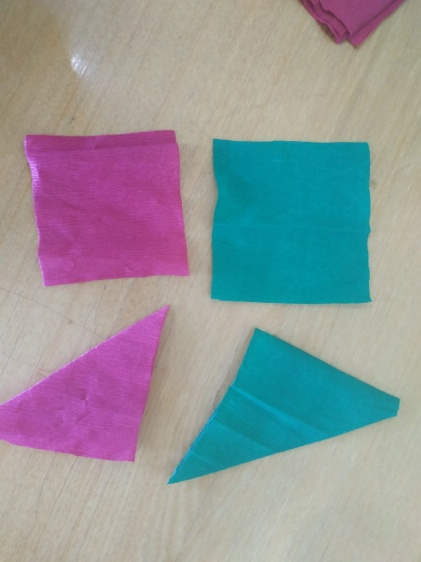 1. Вырезаем из гофрированной бумаги квадраты размером 6-7 см. Складываем втрое.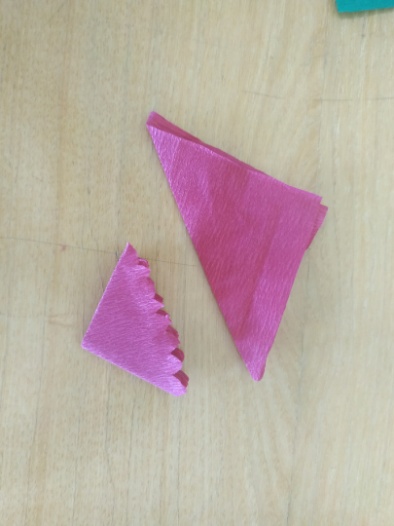 2. Закругляем два угла ножницами. Вырезаем зубчики у будущей гвоздики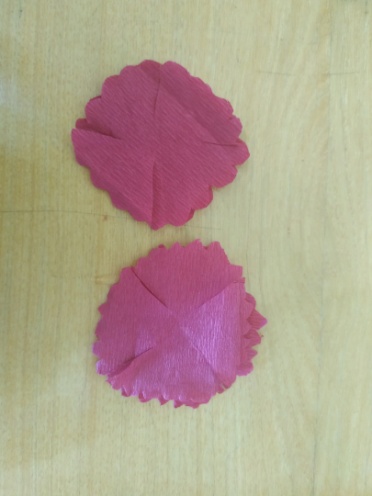  3. Закручиваем нашу заготовку. Обязательно следим, чтобы нижний край ложился ровно и не смещался.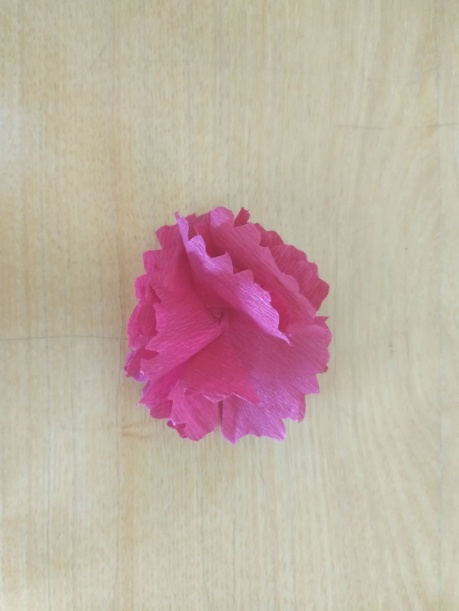 Вот какая изготовка должна получиться у нас. 
4. Оформляем срезы у Георгиевской ленточки. Складываем Георгиевскую ленту пополам и закрепляем.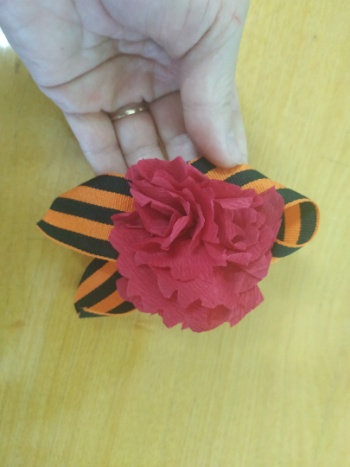 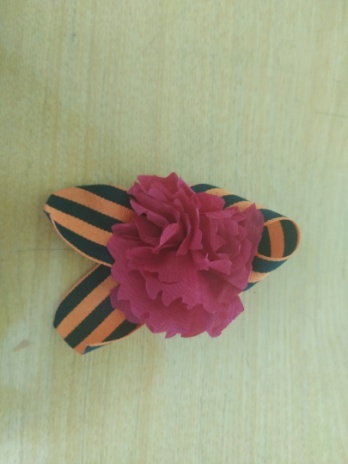 5. Приклеиваем горячим клеем Гвоздику и прищепку от бейджика.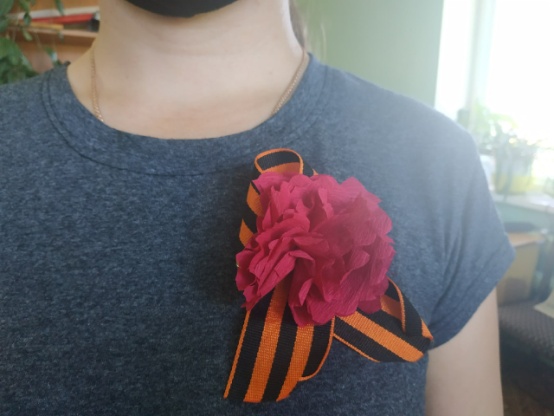 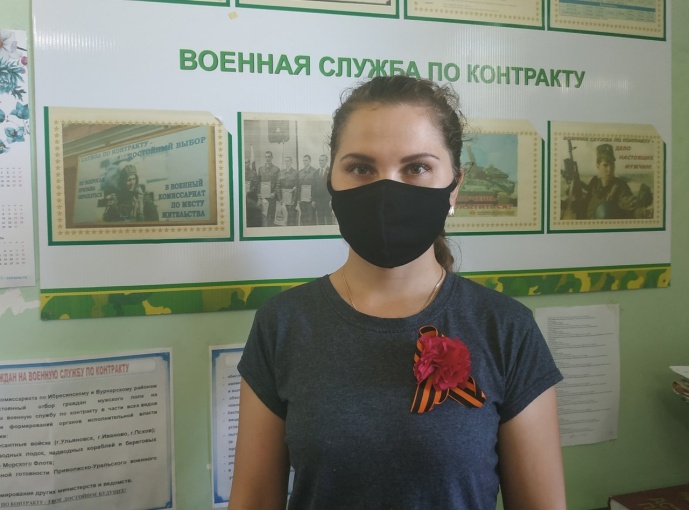 Нагрудный знак готов!Спасибо за внимание!